Groupe ApprofondissementDéfis Phase 2 : la fraction pour comparer.Défi : La croix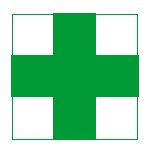 Trouve quelle fraction de l’aire du carré représente la croix. Compare l’aire blanche à l’aire de la croix à l’aide d’une fraction. Défi : Carré bordé 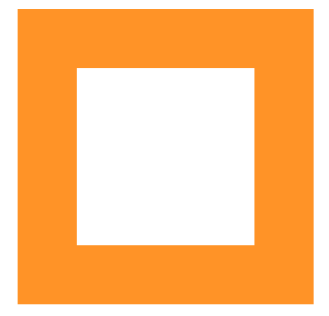 Trouve la fraction de l’aire du grand carré correspondant à l’aire du carré blanc.Saurais-tu en déduire la comparaison entre les aires du carré blanc et de la surface orange ? Commentaires pour les enseignants :On peut faire construire la figure en prenant 5 cm pour un côté du grand carré et 3 cm pour le petit carré pour faciliter le partage.Défi : Drapeaux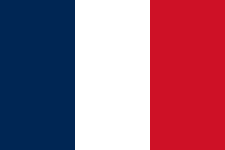 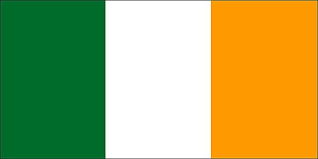 Le rapport entre la hauteur et la largeur des drapeaux n’est pas toujours le même. Par exemples, Celui du drapeau français est de  et celui du drapeau irlandais est de . Saurais tu expliquer ce que cela veut dire ?Le drapeau allemand a un rapport de , construis-le.Défi : Yard, pied, pouce Le yard, le pied et le pouce sont des unités de longueur anglaises.Un pied vaut   de yard. Un pouce vaut   de pied.Saurais-tu trouver la fraction du yard que représente un pouce ?Commentaires pour les enseignants :On pourra représenter la situation par une bande.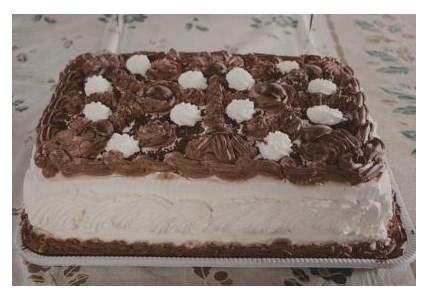 Défi : Gâteau rectangulaire On partage un gâteau rectangulaire selon ses diagonales.Saurais-tu comparer les aires des 4 parts entre elles ? Toutes les parts sont-elles égales ?Défi : Les maires de France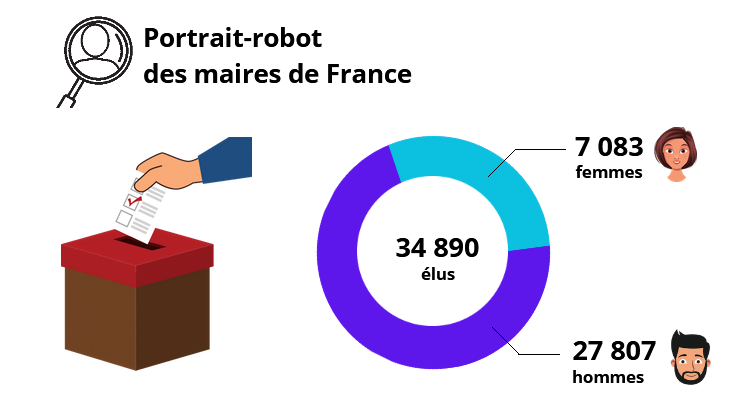 Pour obtenir des comparaisons simples, arrondis les 3 nombres au millier.Compare à l’aide d’une fraction le nombre de femmes au nombre d’hommes.Saurais-tu en déduire quelle fraction du nombre total des maires représentent les femmes, et quelle fraction du nombre total des maires représentent les hommes ?Défi : Plastique 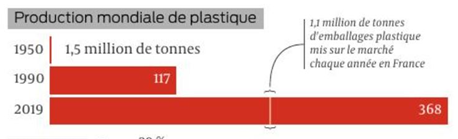 Calcule l’augmentation du tonnage entre 1990 et 2019.Trouve par combien a été multiplié le tonnage entre 1990 et 2019. Puis entre 1950 et 2019.Trouve quelle fraction de la production mondiale représente celle de la France en 2019.Défi : Ecrans TV 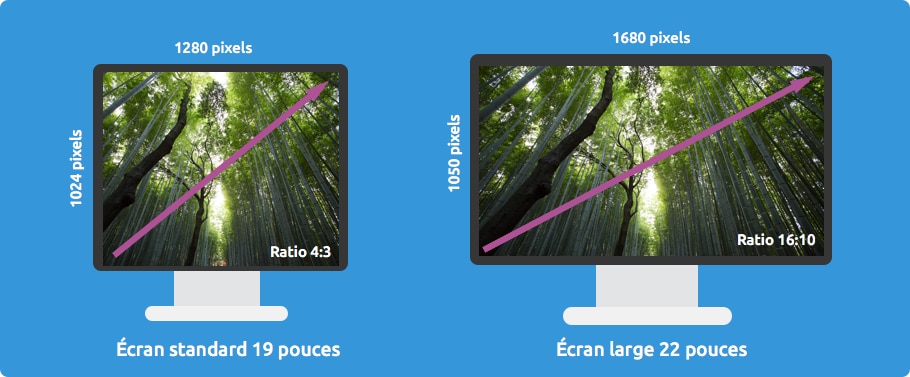 Saurais-tu expliquer comment a été calculée la fraction qui donne le ratio pour chaque écran ?Défi : Drapeaux Commentaires pour les enseignants : Réponses du défi avec les quatre drapeaux a- Égale car chacune représente le tiers de l’aire du drapeau, et que les 2 drapeaux ayant les mêmes dimensions, et la même forme, ont la même aire.b- Pour le drapeau espagnol, chaque bande rouge représente le quart de l’aire du drapeau, donc l’aire des deux fait la moitié. Pour le drapeau portugais, la bande rouge a visiblement une aire supérieure à la moitié de celle du drapeau, et les deux drapeaux ont la même aire.c- Le partage en 2 de la bande verte et en 3 de la bande rouge donne des parts égales, qui ont donc une aire égale au cinquième de l’aire du drapeau. Celle de la bande rouge est donc les deux cinquièmes :2/5.(C’est un travail sur fractions et partages dans un contexte qui a du sens)Ces quatre drapeaux ont les mêmes dimensions.a- L’aire de la bande rouge du drapeau de la France est-elle plus grande, égale ou plus petite que celle de la bande rouge du drapeau des Pays Bas ? Justifie ta réponse.b- L’aire totale des deux bandes rouge du drapeau de l’Espagne est-elle plus grande, égale ou plus petite que celle de la bande rouge du drapeau du Portugal ? Justifie ta réponse.c- Comparer l’aire de la bande rouge du drapeau du Portugal à celle du drapeau entier. 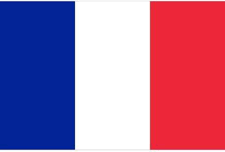 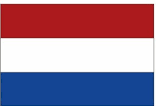 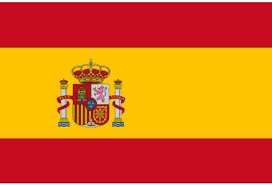 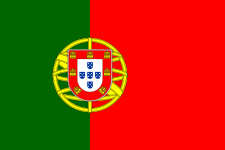 